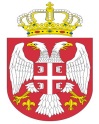  Република СрбијаАутономна Покрајина Војводина							ОПШТИНСКА УПРАВА ОПШТИНЕ ОЏАЦИ       			Одељење за урбанизам, стамбено-комуналне иимовинско-правне послове   		Број: ROP-ODZ-20489-ISAW-2/2021Заводни број: 351-394/2021-01Дана: 03.09.2021. године      О Џ А Ц ИОдељење за урбанизам, стамбено-комуналне и имовинско-правне послове, поступајући по захтеву инвеститора, Купусинац Грује из Дероња (јмбг:0611988810656), ул. Змај Јовина бр. 77, за издавање Решења о одобрењу, на основу члана 8ђ., члана 134. и члана 145. став 1. Закона о планирању и изградњи („Сл.гласник РС“,број 72/09, 81/09-испр., 24/2011, 121/2012, 42/2013- одлука УС, 50/2013- одлука УС, 98/2013-одлука УС, 132/2014, 145/14, 83/18, 31/19, 37/19 др закон, 9/20 и 52/21), члана 28. и 29. Правилника о поступку спровођења обједињене процедуре електронским путем („Сл.гласник РС“ 68/19), члана 81. став 1. тачка 3. Статута општине Оџаци („Сл. лист општине Оџаци“, број 2/19), члана 19. Одлуке о организацији Општинске управе општине Оџаци („Службени лист општине Оџаци“, број 20/2017) и члана 136. Закона о општем управном поступку („Службени гласник РС“, број 18/16 и 95/18 аутентично тумачење), доноси:Р Е Ш Е Њ ЕОДОБРАВА СЕ Купусинац Груји из Дероња, ул. Змај Јовина бр. 77, извођење радова на изградњи објекта за чување и складиштење воћа и поврћа на катастарској парцели број 78 к.о. Дероње, укупне површине 5059 m2. Укупна БРГП надземно је 282,00 m2, укупна бруто изграђена површина је 602,00 m2 , укупна нето површина је 269,00 m2.Објекат је правоугаоног облика димензија 16,25 х 17,35 m, висине 6,64 m.Одобрава се инвеститору уклањање следећих објеката: Помоћни објекат број 3 бруто површине 87 m2 ; Помоћни објекат број 4, бруто површине 87 m2 и Помоћни објекат број 5 , бруто површине 25 m2 .Објекат је категорије А, класификационе ознаке 127121.Саставни део овог Решења је: Идејни пројекат израђен под бројем ИДП 001/2021 од 14.06.2021. године, од стране  Пројектног бироа „Ингениум пројект“ доо Србобран, одговорно лице Ђорђе Маријански, главни пројектант Ђорђе Маријански, дипл.инж.грађ.-мастер, лиценца ИКС бр. 310 О385 15.Предрачунска вредност радова износи 6.248.000,00 динара.Инвеститор је дужан да најкасније осам дана пре почетка извођења радова, поднесе овом органу пријаву почетка извођења радова кроз ЦИС.Обавезује се инвеститор да најкасније до пријаве почетка извођења радова изврши уплату доприноса за уређивање грађевинског земљишта у износу од 17.106,00 динара. Доприноси се уплаћују на жиро рачун број 840-741538843-29 с позивом на број 97 712240611988810656.Решење о одобрењу извођења радова престаје да важи ако се не отпочне са грађењем објекта, односно извођењем радова у року од три године од дана његове правноснажности.Решење о одобрењу извођења радова престаје да важи ако се у року од пет година од дана правноснажности решења којим је одобрено извођење радова, не изда употребна дозвола.Орган надлежан за доношење решења не упушта се у оцену техничке документације која чини саставни део решења, те у случају штете настале као последица примене исте, за коју се накнадно утврди да није у складу са прописима и правилима струке, за штету солидарно одговарају пројектант који је израдио и потписао техничку документацију и инвеститор радова.О б р а з л о ж е њ еИнвеститор радова, Купусинац Груја из Дероња, ул. Змај Јовина бр. 77, преко пуномоћника, Стаменковић Ненада из Оџака, обратио се овом органу захтевом, у форми електронског документа, за издавање Решења о одобрењу радова ближе описаних у диспозитиву овог решења.Уз захтев, подносилац захтева је доставио:Идејни пројекат израђен под бројем ИДП 001/2021 од 14.06.2021. године, од стране  Пројектног бироа „Ингениум пројект“ доо Србобран, одговорно лице Ђорђе Маријански, главни пројектант Ђорђе Маријански, дипл.инж.грађ.-мастер, лиценца ИКС бр. 310 О385 15, вршилац техничке контроле Милан Милошев, који чини-Главна свеска,-Пројекат архитектуре и Пројекат припремних радова;Пуномоћ- овлашћење за подношење захтева;Катастарско топографски план;Графички прилози техничке документације у dwg формату;Сагласност Стојаковић Милана;Сагласност Миљановић Милосавке;Доказ о уплати таксе и накнаде за Централну евиденцију;Препис листа непокретности број 2106 к.о. Дероње.	Поступајући по захтеву, овај орган је извршио проверу испуњености формалних услова и утврдио да су формални услови из члана 28. Правилника о поступку спровођења обједињене процедуре електронским путем („Сл.гласник РС“, бр. 68/19) испуњени. На основу напред утврђеног, а у складу са чланом 145. Закона о планирању и изградњи („Сл.гласник РС“,број 72/09, 81/09-испр., 24/2011, 121/2012, 42/2013- одлука УС, 50/2013- одлука УС, 98/2013-одлука УС, 132/2014, 145/14, 83/18, 31/19, 37/19 др закон, 9/20 и 52/21), донето је решење као у диспозитиву.	ПОУКА О ПРАВНОМ ЛЕКУ: Против овог решења може се изјавити жалба у року од 8 дана од дана пријема истог, кроз Централни информациони систем за електронско поступање у оквиру обједињене процедуре, Покрајинском секретаријату за eнергетику, грађевину и саобраћај у Новом Саду, ул. Булевар Михајла Пупина број 16.  							             Руководилац Одељења,                                                                                 дипл.инж.грађ. Татјана Стаменковић